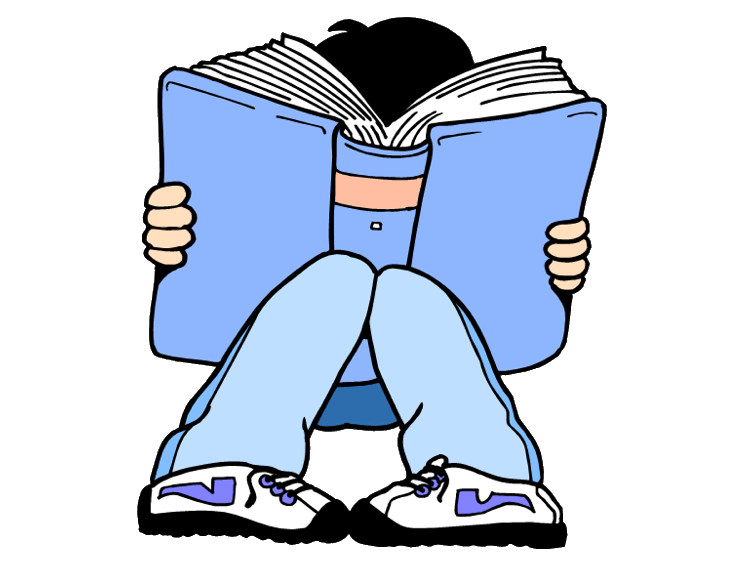 Recommended Reading 3rd CLASS There may be some overlap between year groups. Children should feel free to pick and choose between other class’s recommended reading lists based on own reading ability.Book NameAuthorThe Giggler TreatmentRoddy DoyleRoald Dahl Whizzing Box Collection (15 books)Roald DahlRevolting RhymesRoald DahlThe Adventures of Captain UnderpantsDav PilkeyThe Call of the WildJack LondonHarry Potter SeriesJK RowlingDiary of a Wimpy Kid SeriesJeff KinneyLittle CrokerJoe O’BrienFéile FeverJoe O’BrienWalter SpeazlebudDavid DonohueThe Queen’s NoseDick-King-SmithHarry’s MadDick-King-SmithThe Secret Seven SeriesEnid BlytonThe Famous Five SeriesEnid BlytonThe Far Away Tree StoriesEnid BlytonThe Extraordinary Adventures of Ordinary Boy, Book 1: The Hero Revealed William Boniface and Stephen GilpinThe Boy Who Owned the SchoolGary PaulsenThe Big Book of Boy StuffBart KingBillionaire BoyDavid WalliamsHow Your Body Works(Ushborne Children’s WorldJudy Hindley and C.J. RawsonUnder The Hawthorn TreeChildren of the FamineMarita-Conlon McKennaThe Worst Boy in the World Eoin ColferGoodnight, Mr. TomMichele MagorianWreck of the ZanzibarMichael MorpurgoBill's New FrockAnn FineStig of the DumpClive KingKrindlekraxPhilip RidleyThe Snow MazeJan MarkThe Sheep PigDick King-SmithArtemis FowlEoin ColferThomas and the TinnersJill Paton WalshThe Suitcase KidJacqueline WilsonClockworkPhilip PullmanWar GameMichael ForemanThe Boss: The Antarctic Adventures of Ernest ShackeltonMichael SmithShakespeare Children Collection 
16 Books Box Set  The Taming of the Shrew, The Merchant of Venice, King Lear, Julius Caesar, As You Like It, Richard III, Othello, Twelfth Night, Romeo and Juliet, Henry V, Macbeth, The Tempest, HamletMatthews Ross